APLIKASI SENSOR ULTRASONIK PING PADA PENGAMAN RUMAH MENGGUNAKAN SMS GATEWAY DAN KAMERA CCTV BERBASIS MIKROKONTROLER ATMEGA16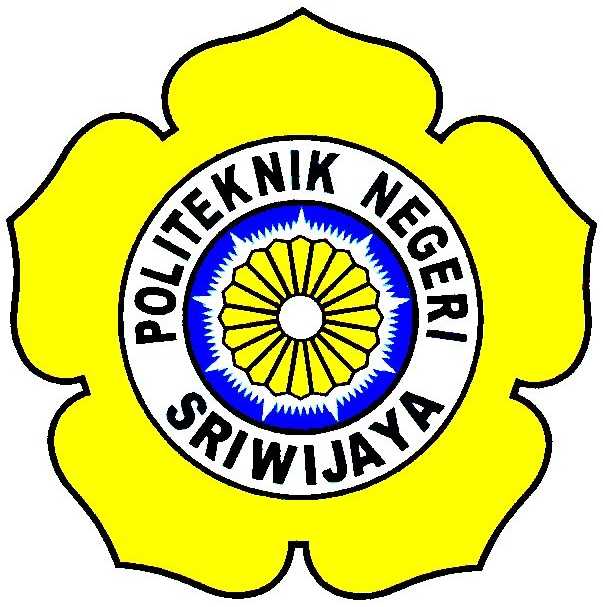 LAPORAN AKHIRDisusun Untuk Menyelesaikan Pendidikan Diploma III Pada Jurusan Teknik Elektro Program Studi Teknik ElektronikaPoliteknik Negeri SriwijayaOleh :RAHMANDA PUTRA0611 3032 0234PALEMBANG2014APLIKASI SENSOR ULTRASONIK PING PADA PENGAMAN RUMAH MENGGUNAKAN SMS GATEWAY DAN KAMERA CCTV BERBASIS MIKROKONTROLER ATMEGA16Oleh :RAHMANDA PUTRA0611 3032 0234Menyetujui,Pembimbing I					Pembimbing IIIr. M. Nawawi, M.T.			M.Taufik Roseno, S.T.,M.KomNIP.19631222 199103 1 006 	 		NIP.19770323 200312 1 002Mengetahui,Ketua Jurusan 					Ketua Program StudiTeknik Elektro					Teknik Elektronika			Ir. Ali Nurdin, M.T.  				Yudi Wijanarko, S.T., M.T.NIP.19621207 199103 1 001				NIP.19670511 199203 1 003PERNYATAAN KEASLIANSaya yang bertanda tangan dibawah ini:Nama			: Rahmanda PutraNIM			: 0611 3032 0234Program Studi		: Teknik ElektronikaJurusan		: Teknik ElektroMenyatakan dengan sesungguhnya bahwa Laporan Akhir yang telah saya buat dengan judul “APLIKASI SENSOR ULTRASONIK PING PADA PENGAMAN RUMAH MENGGUNAKAN SMS GETAWAY DAN KAMERA CCTV BERBASIS MIKROKONTROLER ATMEGA16” adalah benar hasil karya saya sendiri dan bukan merupakan duplikasi, serta tidak mengutip sebagian atau seluruhnya dari karya orang lain, kecuali telah disebutkan sumbernya.							Palembang,    Juli 2014							Penulis							Rahmanda PutraMOTO DAN PERSEMBAHANMOTO“Tidak Semua Yang Kita Hadapi Bisa Diubah,Tetapi Tidak Ada Yang Dapat DiubahSebelum Dihadapi.”(James Baldwin)“Lakukan Apapun Yang Dapat Kau Lakukan,Dengan Apa Yang Kau Miliki,Dimana Kau Berada.”(Theodore Roosevelt)“Keberhasilan Sesungguhnya Adalah MengatasiRasa Takut Akan Ketidakberhasilan.”(Paul Sweeny)“Hadapi.”(Rahmanda)Dipersembahkan Kepada:Ibundaku tercintaKakak-kakakku.Teman-temanku seperjuanganAlmamaterkuKATA PENGANTAR	Puji dan syukur penulis panjatkan kehadirat Allah SWT karena atas rahmat dan karunia-Nya jualah penulis dapat menyelesaikan Laporan Akhir ini dengan baik. Sholawat dan salam tak lupa penulis haturkan kepada junjungan Nabi besar Muhammad SAW, beserta keluarga, sahabat dan pengikutnya hingga akhir zaman.	Adapun Judul Laporan Akhir yang dibahas adalah APLIKASI SENSOR ULTRASONIK PING PADA PENGAMAN RUMAH MENGGUNAKAN SMS GATEWAY DAN KAMERA CCTV BERBASIS MIKROKONTROLER ATMEGA16.Dalam penyusunan Laporan Akhir ini, Penulis mengucapkan terima kasih sebesar-besarnya kepada Bapak Ir. M. Nawawi, M.T. dan Bapak M. Taufik Roseno, S.T., M.Kom. selaku pembimbing I dan pembimbing II yang telah memberikan bimbingan dan pengarahan sehingga Laporan Akhir ini dapat selesai tepat pada waktunya. Selain itu penulis juga mengucapkan terima kasih kepada :Bapak RD. Kusumanto, S.T., M.M. selaku Direktur Politeknik Negeri Sriwijaya Palembang.Bapak Ir. Ali Nurdin, M.T. selaku Ketua Jurusan Teknik Elektro Politeknik Negeri Sriwijaya Palembang.Bapak Ir. Siswandi, M.T. selaku Sekretaris Jurusan Teknik Elektro Politeknik Negeri Sriwijaya Palembang.Bapak Yudi Wijanarko, S.T., M.T. selaku Ketua Program Studi Teknik Elektronika Jurusan Teknik Elektro Politeknik Negeri Sriwijaya Palembang.Bapak dan Ibu Dosen Pengajar Jurusan Teknik Elektro Program Studi Teknik Elektronika. Bapak dan Ibu Teknisi Bengkel/Laboratorium Jurusan Teknik Elektro Program Studi Teknik Elektronika.Ibunda dan keluarga yang tak pernah lelah memotivasi dan memberikan semangat dalam menyusun Laporan Akhir ini.Muhammad Tesar Apliyansyah atas kerja sama dan kebersamaannya selama beberapa bulan ini, sehingga pengaman rumah kita dapat selesai dengan baik.Teman-teman satu angkatan Teknik Elektronika, khususnya Kelas 6 EB: Ferli Yuniko, Hendra, Rexy, Adit, Anton, Deska, Dila, Eva, Febri, Ican, Mesra, Muko, Mansyah, Okti, Ricky, Niya, Teddy, Baskoro dan Widya yang telah memberikan banyak kenangan, semoga persahabatan kita tidak berhenti sampai kapanpun.	Penulis menyadari dalam penyusunan Laporan Akhir ini masih terdapat kekurangan, oleh karena itu kritik dan saran yang bersifat membangun sangat penulis harapkan demi perbaikan Laporan-laporan selanjutnya.	Akhirnya penulis berharap agar Laporan Akhir ini dapat bermanfaat bagi semua pihak.Palembang,      Juli 2014PenulisAPLIKASI SENSOR ULTRASONIK PING PADA PENGAMAN RUMAH MENGGUNAKAN SMS GATEWAY DAN KAMERA CCTV BERBASIS MIKROKONTROLER ATMEGA16(2014 : xii + 50 Halaman + Daftar Pustaka + Daftar Istilah + Lampiran)RAHMANDA PUTRA0611 3032 0234JURUSAN TEKNIK ELEKTROPROGRAM STUDI TEKNIK ELEKTRONIKAPOLITEKNIK NEGERI SRIWIJAYAABSTRAKTelah dibuat pengaman rumah berbasis mikrokontroler ATMega16 yang dapat memberitahu ke pemilik rumah apabila ada yang memasuki rumah tanpa izin ketika rumah ditinggalkan oleh penghuninya. Pengaman rumah ini menggunakan sensor ultrasonik jenis PING sebagai pendeteksi manusia. Apabila sensor ultrasonik PING mendeteksi adanya keberadaan manusia, maka sensor akan mengaktifkan keluaran berupa bunyi buzzer, perekaman melalui CCTV, dan mengirimkan sms peringatan ke pemilik rumah melalui modem wavecom. Diharapkan pengaman rumah ini dapat mengidentifikasi siapa saja yang telah memasuki rumah tanpa izin sehingga pemilik rumah dapat melakukan tindakan lebih lanjut.Kata Kunci : Pengaman Rumah, PING, CCTV, Buzzer, Modem Wavecom   APPLICATION OF PING ULTRASONIC SENSOR IN HOME SECURITY USING SMS GATEWAY AND CCTV CAMERA BASED ON MICROCONTROLLER ATMEGA16(2014 : xii + 50 Pages + Bibliography + Glossary + Appendix)RAHMANDA PUTRA0611 3032 0234ELECTRO ENGINEERING DEPARTMENTELECTRONIC ENGINEERING PROGRAMSTATE POLYTECHNIC OF SRIWIJAYAABSTRACTHas already made, home security based on microcontroller ATMega16 which can tell the home owner if there are people who tried to enter the house without permission when the house is left by. This home security is using PING ultrasonic sensor as the human detector. If the PING ultrasonic sensor is detecting human presence in its range, then it will active it’s outputs which are sound of buzzer, recording from CCTV, and send warning SMS to the home owner using wavecom modem. It is expected can identify whoever that tried to enter the house without permission so the home owner can take advance action.Keywords : Home Security, PING, CCTV, Buzzer, Wavecom ModemDAFTAR ISIHalamanHALAMAN JUDULLEMBAR PENGESAHAN	   iiLEMBAR KEASLIAN   	   iiiMOTTO DAN PERSEMBAHAN		ivKATA PENGANTAR		vABSTRAK		viiDAFTAR ISI		ixDAFTAR TABEL		xiDAFTAR GAMBAR		xiiBAB I PENDAHULUAN	1.1	Latar Belakang		1	1.2	Tujuan dan Manfaat		21.2.1 Tujuan...................................	   21.2.2 Manfaat.........................................	   2	1.3	Perumusan Masalah		2	1.4 Batasan Masalah		3	1.5	Metode Penelitian		3	1.6 Sistematika Penulisan		3BAB II TINJAUAN PUSTAKA	2.1  Sensor Ultrasonik		52.1.1 Sensor Ultrasonik PING................	   7	2.2  Mikrokontroler		102.2.1 Mikrokontroler ATMega16.......	   10	2.3  Short Message Service (SMS)		15	2.4  Modem Wavecom M1306B GSM		17	2.5  Buzzer		19	2.6  Closed Circuit Television (CCTV)		202.7 Catu Daya (Power Supply).................	   21BAB III RANCANG BANGUN ALAT	3.1	Tujuan Perancangan 		22	3.2 Diagram Blok		22	3.3 Flowchart		24		3.4 Rangkaian Sistem Pengaman Rumah		25	3.5 Prinsip Kerja		263.6 Layout Rangkaian.....................	   27BAB IV PEMBAHASAN	4.1	Tujuan Pengukuran 		30	4.2 Peralatan Pengukuran		30	4.3 Prosedur Pengukuran		314.4 Titik Pengukuran................	   324.4.1 Posisi Objek Pada Saat Pengukuran.................	   334.5 Hasil Pengukuran...................	   334.6 Analisa...........................................	   34BAB V KESIMPULAN DAN SARAN	5.1	Kesimpulan 		40	5.2 Saran		40DAFTAR PUSTAKA	LAMPIRAN	DAFTAR TABELHalamanTabel 4.1 Hasil Pengukuran Sensor Ultrasonik PING 		33Tabel 4.2 Tabel Perbandingan 		35DAFTAR GAMBARHalamanGambar 2.1   Fenomena gelombang ultrasonik saat ada penghalang		5Gambar 2.2   Bentuk sensor ultrasonik		7Gambar 2.3   Diagram waktu sensor PING		8Gambar 2.4   Jarak ukur sensor PING		9Gambar 2.5   Instalasi sensor PING		9Gambar 2.6   Konfigurasi PIN ATMega16		11Gambar 2.7   Arsitektur ATMega16		15Gambar 2.8   Pengiriman data pada SMS		16Gambar 2.9   Modem wavecom		18Gambar 2.10 Buzzer		20Gambar 2.11 CCTV		21Gambar 3.1   Diagram Blok Rangkaian		22Gambar 3.2   Flowchart		24Gambar 3.3   Sistem Minimum Mikrokontroler ATMega16		25Gambar 3.4   Keseluruhan Rangkaian Sistem Pengaman Rumah		26Gambar 3.5   layout sistem minimum mikrokontroler ATMega16		27Gambar 3.6   layout komunikasi serial		28Gambar 3.7   Tata letak komponen komunikasi serial		28Gambar 3.8   Tata letak regulator		28Gambar 3.9   Tata letak sismin miktrokontroler ATMega16		29Gambar 3.10 Driver Relay		29Gambar 4.1   Titik Ukur Pengujian...........	    32Gambar 4.1   Pengukuran Objek pada Jarak 100 centimeter 		37Gambar 4.2   Pengukuran Objek pada Jarak 200 centimeter.	    38Gambar 4.3   Pengukuran Objek pada Jarak 300 centimeter.........	    39